TiO2/ZnO: Type-II Heterostructures for Electrochemical Crystal Violet Dye Degradation StudiesDilip Kumar Behara* ϯ, Jalajakshi Tammineni*, and Mukkara Sudha Maheswari** ϯDepartment of Chemical Engineering, JNTUA College of Engineering, Ananthapuramu-515002, Andhra Pradesh, India ϯCorresponding author email id: dileepbh.chemengg@jntua.ac.inTelephone No: 91-9247192692, ORCID No:0000-0002-4005-7234Supplementary Material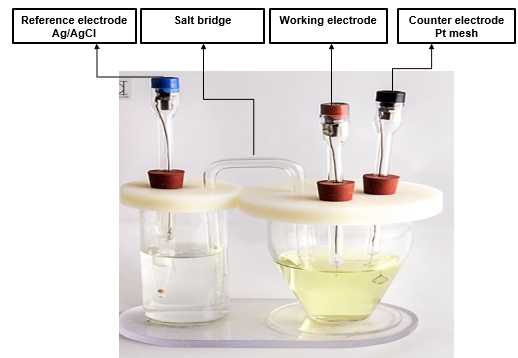 Fig. S1: Electrochemical measurement set up (3-probe measurements)Electrochemical analysis testsCyclic voltammetry experiments were carried out at room temperature using Potentiostat (K-lyte 1.0). The cell used for voltammetric experiments was three-electrode type with Ag/AgCl as reference electrode, Pt mesh as counter electrode as shown in Fig S1.The electrocatalysts TiO2, ZnO are fabricated on Ti Substrate as working electrodes (Ti/TiO2, Ti/ZnO and Ti/TiO2/ZnO) with 0.1 M Na2SO4 solution as supporting electrolyte. Voltammetric studies were performed at different fixed voltages of 0.6V, 1.2V, 1.2V, 1.3V, 1.2V, and 1.0V for Bare Ti, Ti/TiO2, Ti/ZnO and Ti/TiO2/ZnO respectively at a scan rate of 0.05 V/s. These are the potentials where the oxidation peak hump begins. Dye concentration of 55 mg/L was selected for all experiments.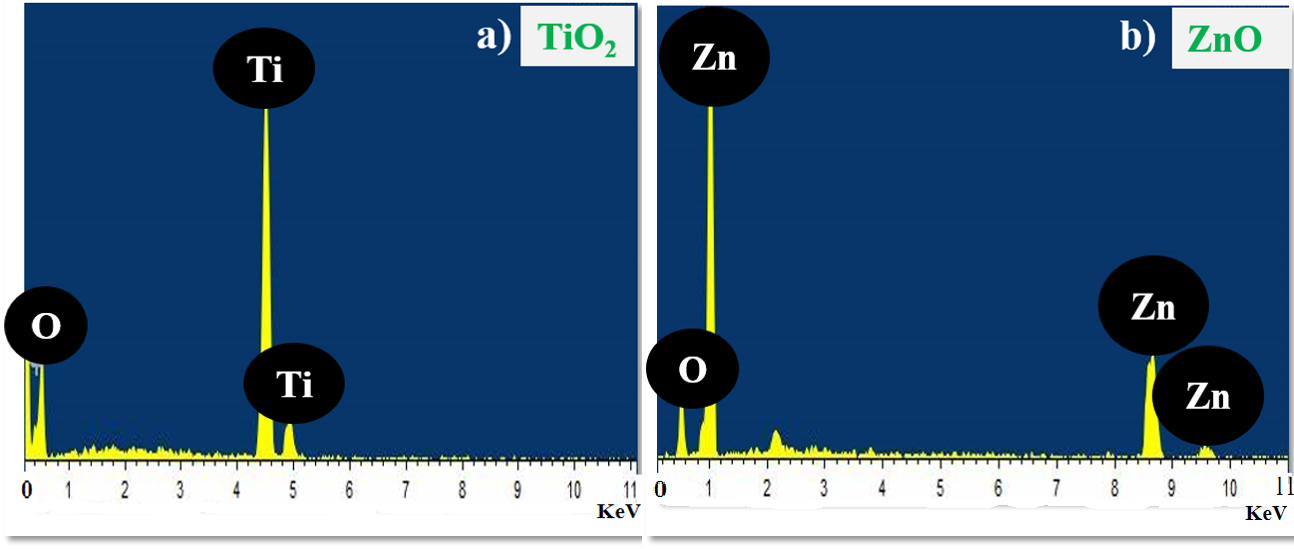 Fig. S2: EDAX spectra of TiO2 & ZnO samplesThe EDAX spectra taken for TiO2 and ZnO samples (Fig S2). The spectra confirms presence of both elements Ti, O, and Zn in electrode assemblies.  Table S1: Time in attaining 80 % decolorization for various electrode assembliesS. NoName of the electrode assemblyTime in attaining  80 % decolorization, hrs1Bare Ti122Ti/ZnO10.53Ti/TiO294Ti/ TiO2/ZnO6.5